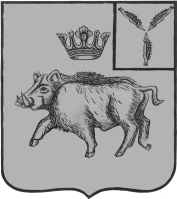 СОБРАНИЕ ДЕПУТАТОВБАЛТАЙСКОГО МУНИЦИПАЛЬНОГО РАЙОНАСАРАТОВСКОЙ ОБЛАСТИТридцать шестое заседание Собрания депутатовпятого созываРЕШЕНИЕот 29.01.2018 № 230	с.БалтайО передаче органам местного самоуправлениямуниципальных образований Балтайского муниципального района Саратовской области части полномочий Балтайского муниципального района по решению вопросов местного значенияВ соответствии с Федеральным законом от 06.10.2003 № 131-ФЗ «Об общих принципах организации местного самоуправления в Российской Федерации», руководствуясь статьей 19 Устава Балтайского муниципального района Саратовской области, Собрание депутатов Балтайского муниципального района Саратовской области РЕШИЛО:1. Передать органам местного самоуправления Барнуковского, Большеозерского и Царевщинского муниципальных образований  Балтайского муниципального района часть полномочия по решению вопроса местного значения:- участие в предупреждении и ликвидации последствий чрезвычайных ситуаций на территории муниципального образования.2. Заключить с Барнуковским, Большеозерским и Царевщинским муниципальными образованиями  Балтайского муниципального района  Соглашения о передаче части полномочий Балтайского муниципального района по решению вопросов местного значения.3. Подписание Соглашений поручить главе Балтайского муниципального района.4. Настоящее решение вступает в силу со дня его опубликования на официальном сайте администрации Балтайского муниципального района.Председатель Собрания депутатовБалтайского муниципального района				А.А.ГруновГлава Балтайского муниципального района						С.А.Скворцов